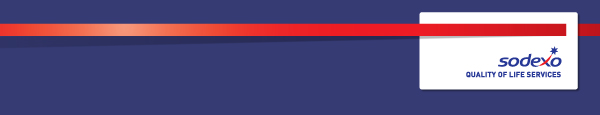 Function:Function:Function:Function:OperationsOperationsOperationsOperationsOperationsOperationsOperationsOperationsOperationsJob:  Job:  Job:  Job:  Business Manager – Small Business Manager – Small Business Manager – Small Business Manager – Small Business Manager – Small Business Manager – Small Business Manager – Small Business Manager – Small Business Manager – Small Position:  Position:  Position:  Position:  Soft Service Manager – West and Wales  Soft Service Manager – West and Wales  Soft Service Manager – West and Wales  Soft Service Manager – West and Wales  Soft Service Manager – West and Wales  Soft Service Manager – West and Wales  Soft Service Manager – West and Wales  Soft Service Manager – West and Wales  Soft Service Manager – West and Wales  Job holder:Job holder:Job holder:Job holder:Date (in job since):Date (in job since):Date (in job since):Date (in job since):Immediate manager 
(N+1 Job title and name):Immediate manager 
(N+1 Job title and name):Immediate manager 
(N+1 Job title and name):Immediate manager 
(N+1 Job title and name):Regional Business Manager, West Regional Business Manager, West Regional Business Manager, West Regional Business Manager, West Regional Business Manager, West Regional Business Manager, West Regional Business Manager, West Regional Business Manager, West Regional Business Manager, West Additional reporting line to:Additional reporting line to:Additional reporting line to:Additional reporting line to:Position location:Position location:Position location:Position location:No Fixed LocationNo Fixed LocationNo Fixed LocationNo Fixed LocationNo Fixed LocationNo Fixed LocationNo Fixed LocationNo Fixed LocationNo Fixed Location1.  Purpose of the Job – State concisely the aim of the job.  1.  Purpose of the Job – State concisely the aim of the job.  1.  Purpose of the Job – State concisely the aim of the job.  1.  Purpose of the Job – State concisely the aim of the job.  1.  Purpose of the Job – State concisely the aim of the job.  1.  Purpose of the Job – State concisely the aim of the job.  1.  Purpose of the Job – State concisely the aim of the job.  1.  Purpose of the Job – State concisely the aim of the job.  1.  Purpose of the Job – State concisely the aim of the job.  1.  Purpose of the Job – State concisely the aim of the job.  1.  Purpose of the Job – State concisely the aim of the job.  1.  Purpose of the Job – State concisely the aim of the job.  1.  Purpose of the Job – State concisely the aim of the job.  The overall accountability and responsibility for the day to day management, co-ordination and control of all contract activity within designated region, as set out in the contract service specification, work package CTo actively promote and maintain a positive health, safety and wellbeing culture within designated contractual region Responsibility for rigorous management of regional P&L accountLead, develop, manage and motivate a high performing team to the agreed standards ensuring that the client receives services of the highest qualityTo maximise the profitability of the contract and manage costs effectivelyAct as the operational interface between the client(s) and the Account Manager/Director (or equivalent)Manage the onsite client and Sodexo services and teams to deliver the agreed SLA and standards, acting as Sodexo primary representative on siteProvide direction and expertise to the operating area by promoting Sodexo strategies and best business practices in order to uphold the company mission and valuesEnsure that statutory requirements and company policies and procedures are followed and deadlines are metBuild long-term relationships with local customers and client representatives that add value and are based on mutual trustSupport the account manager/director (or equivalent) in the development of business strategy in line with current and emerging client needsContribute to and maintain sector and account development plans, as well as supporting the change management process and associated Service Levels Agreements (SLAs) ensuring risks are mitigatedDrive innovation and continuous improvement of people, systems, processes and servicesSupport the business development and regional management teams to identifying opportunities with other clients to maximise profit and growthEmbracing the principles of Collaborative Business Relationships (BS11000), in line with Sodexo’s vision and valuesThe overall accountability and responsibility for the day to day management, co-ordination and control of all contract activity within designated region, as set out in the contract service specification, work package CTo actively promote and maintain a positive health, safety and wellbeing culture within designated contractual region Responsibility for rigorous management of regional P&L accountLead, develop, manage and motivate a high performing team to the agreed standards ensuring that the client receives services of the highest qualityTo maximise the profitability of the contract and manage costs effectivelyAct as the operational interface between the client(s) and the Account Manager/Director (or equivalent)Manage the onsite client and Sodexo services and teams to deliver the agreed SLA and standards, acting as Sodexo primary representative on siteProvide direction and expertise to the operating area by promoting Sodexo strategies and best business practices in order to uphold the company mission and valuesEnsure that statutory requirements and company policies and procedures are followed and deadlines are metBuild long-term relationships with local customers and client representatives that add value and are based on mutual trustSupport the account manager/director (or equivalent) in the development of business strategy in line with current and emerging client needsContribute to and maintain sector and account development plans, as well as supporting the change management process and associated Service Levels Agreements (SLAs) ensuring risks are mitigatedDrive innovation and continuous improvement of people, systems, processes and servicesSupport the business development and regional management teams to identifying opportunities with other clients to maximise profit and growthEmbracing the principles of Collaborative Business Relationships (BS11000), in line with Sodexo’s vision and valuesThe overall accountability and responsibility for the day to day management, co-ordination and control of all contract activity within designated region, as set out in the contract service specification, work package CTo actively promote and maintain a positive health, safety and wellbeing culture within designated contractual region Responsibility for rigorous management of regional P&L accountLead, develop, manage and motivate a high performing team to the agreed standards ensuring that the client receives services of the highest qualityTo maximise the profitability of the contract and manage costs effectivelyAct as the operational interface between the client(s) and the Account Manager/Director (or equivalent)Manage the onsite client and Sodexo services and teams to deliver the agreed SLA and standards, acting as Sodexo primary representative on siteProvide direction and expertise to the operating area by promoting Sodexo strategies and best business practices in order to uphold the company mission and valuesEnsure that statutory requirements and company policies and procedures are followed and deadlines are metBuild long-term relationships with local customers and client representatives that add value and are based on mutual trustSupport the account manager/director (or equivalent) in the development of business strategy in line with current and emerging client needsContribute to and maintain sector and account development plans, as well as supporting the change management process and associated Service Levels Agreements (SLAs) ensuring risks are mitigatedDrive innovation and continuous improvement of people, systems, processes and servicesSupport the business development and regional management teams to identifying opportunities with other clients to maximise profit and growthEmbracing the principles of Collaborative Business Relationships (BS11000), in line with Sodexo’s vision and valuesThe overall accountability and responsibility for the day to day management, co-ordination and control of all contract activity within designated region, as set out in the contract service specification, work package CTo actively promote and maintain a positive health, safety and wellbeing culture within designated contractual region Responsibility for rigorous management of regional P&L accountLead, develop, manage and motivate a high performing team to the agreed standards ensuring that the client receives services of the highest qualityTo maximise the profitability of the contract and manage costs effectivelyAct as the operational interface between the client(s) and the Account Manager/Director (or equivalent)Manage the onsite client and Sodexo services and teams to deliver the agreed SLA and standards, acting as Sodexo primary representative on siteProvide direction and expertise to the operating area by promoting Sodexo strategies and best business practices in order to uphold the company mission and valuesEnsure that statutory requirements and company policies and procedures are followed and deadlines are metBuild long-term relationships with local customers and client representatives that add value and are based on mutual trustSupport the account manager/director (or equivalent) in the development of business strategy in line with current and emerging client needsContribute to and maintain sector and account development plans, as well as supporting the change management process and associated Service Levels Agreements (SLAs) ensuring risks are mitigatedDrive innovation and continuous improvement of people, systems, processes and servicesSupport the business development and regional management teams to identifying opportunities with other clients to maximise profit and growthEmbracing the principles of Collaborative Business Relationships (BS11000), in line with Sodexo’s vision and valuesThe overall accountability and responsibility for the day to day management, co-ordination and control of all contract activity within designated region, as set out in the contract service specification, work package CTo actively promote and maintain a positive health, safety and wellbeing culture within designated contractual region Responsibility for rigorous management of regional P&L accountLead, develop, manage and motivate a high performing team to the agreed standards ensuring that the client receives services of the highest qualityTo maximise the profitability of the contract and manage costs effectivelyAct as the operational interface between the client(s) and the Account Manager/Director (or equivalent)Manage the onsite client and Sodexo services and teams to deliver the agreed SLA and standards, acting as Sodexo primary representative on siteProvide direction and expertise to the operating area by promoting Sodexo strategies and best business practices in order to uphold the company mission and valuesEnsure that statutory requirements and company policies and procedures are followed and deadlines are metBuild long-term relationships with local customers and client representatives that add value and are based on mutual trustSupport the account manager/director (or equivalent) in the development of business strategy in line with current and emerging client needsContribute to and maintain sector and account development plans, as well as supporting the change management process and associated Service Levels Agreements (SLAs) ensuring risks are mitigatedDrive innovation and continuous improvement of people, systems, processes and servicesSupport the business development and regional management teams to identifying opportunities with other clients to maximise profit and growthEmbracing the principles of Collaborative Business Relationships (BS11000), in line with Sodexo’s vision and valuesThe overall accountability and responsibility for the day to day management, co-ordination and control of all contract activity within designated region, as set out in the contract service specification, work package CTo actively promote and maintain a positive health, safety and wellbeing culture within designated contractual region Responsibility for rigorous management of regional P&L accountLead, develop, manage and motivate a high performing team to the agreed standards ensuring that the client receives services of the highest qualityTo maximise the profitability of the contract and manage costs effectivelyAct as the operational interface between the client(s) and the Account Manager/Director (or equivalent)Manage the onsite client and Sodexo services and teams to deliver the agreed SLA and standards, acting as Sodexo primary representative on siteProvide direction and expertise to the operating area by promoting Sodexo strategies and best business practices in order to uphold the company mission and valuesEnsure that statutory requirements and company policies and procedures are followed and deadlines are metBuild long-term relationships with local customers and client representatives that add value and are based on mutual trustSupport the account manager/director (or equivalent) in the development of business strategy in line with current and emerging client needsContribute to and maintain sector and account development plans, as well as supporting the change management process and associated Service Levels Agreements (SLAs) ensuring risks are mitigatedDrive innovation and continuous improvement of people, systems, processes and servicesSupport the business development and regional management teams to identifying opportunities with other clients to maximise profit and growthEmbracing the principles of Collaborative Business Relationships (BS11000), in line with Sodexo’s vision and valuesThe overall accountability and responsibility for the day to day management, co-ordination and control of all contract activity within designated region, as set out in the contract service specification, work package CTo actively promote and maintain a positive health, safety and wellbeing culture within designated contractual region Responsibility for rigorous management of regional P&L accountLead, develop, manage and motivate a high performing team to the agreed standards ensuring that the client receives services of the highest qualityTo maximise the profitability of the contract and manage costs effectivelyAct as the operational interface between the client(s) and the Account Manager/Director (or equivalent)Manage the onsite client and Sodexo services and teams to deliver the agreed SLA and standards, acting as Sodexo primary representative on siteProvide direction and expertise to the operating area by promoting Sodexo strategies and best business practices in order to uphold the company mission and valuesEnsure that statutory requirements and company policies and procedures are followed and deadlines are metBuild long-term relationships with local customers and client representatives that add value and are based on mutual trustSupport the account manager/director (or equivalent) in the development of business strategy in line with current and emerging client needsContribute to and maintain sector and account development plans, as well as supporting the change management process and associated Service Levels Agreements (SLAs) ensuring risks are mitigatedDrive innovation and continuous improvement of people, systems, processes and servicesSupport the business development and regional management teams to identifying opportunities with other clients to maximise profit and growthEmbracing the principles of Collaborative Business Relationships (BS11000), in line with Sodexo’s vision and valuesThe overall accountability and responsibility for the day to day management, co-ordination and control of all contract activity within designated region, as set out in the contract service specification, work package CTo actively promote and maintain a positive health, safety and wellbeing culture within designated contractual region Responsibility for rigorous management of regional P&L accountLead, develop, manage and motivate a high performing team to the agreed standards ensuring that the client receives services of the highest qualityTo maximise the profitability of the contract and manage costs effectivelyAct as the operational interface between the client(s) and the Account Manager/Director (or equivalent)Manage the onsite client and Sodexo services and teams to deliver the agreed SLA and standards, acting as Sodexo primary representative on siteProvide direction and expertise to the operating area by promoting Sodexo strategies and best business practices in order to uphold the company mission and valuesEnsure that statutory requirements and company policies and procedures are followed and deadlines are metBuild long-term relationships with local customers and client representatives that add value and are based on mutual trustSupport the account manager/director (or equivalent) in the development of business strategy in line with current and emerging client needsContribute to and maintain sector and account development plans, as well as supporting the change management process and associated Service Levels Agreements (SLAs) ensuring risks are mitigatedDrive innovation and continuous improvement of people, systems, processes and servicesSupport the business development and regional management teams to identifying opportunities with other clients to maximise profit and growthEmbracing the principles of Collaborative Business Relationships (BS11000), in line with Sodexo’s vision and valuesThe overall accountability and responsibility for the day to day management, co-ordination and control of all contract activity within designated region, as set out in the contract service specification, work package CTo actively promote and maintain a positive health, safety and wellbeing culture within designated contractual region Responsibility for rigorous management of regional P&L accountLead, develop, manage and motivate a high performing team to the agreed standards ensuring that the client receives services of the highest qualityTo maximise the profitability of the contract and manage costs effectivelyAct as the operational interface between the client(s) and the Account Manager/Director (or equivalent)Manage the onsite client and Sodexo services and teams to deliver the agreed SLA and standards, acting as Sodexo primary representative on siteProvide direction and expertise to the operating area by promoting Sodexo strategies and best business practices in order to uphold the company mission and valuesEnsure that statutory requirements and company policies and procedures are followed and deadlines are metBuild long-term relationships with local customers and client representatives that add value and are based on mutual trustSupport the account manager/director (or equivalent) in the development of business strategy in line with current and emerging client needsContribute to and maintain sector and account development plans, as well as supporting the change management process and associated Service Levels Agreements (SLAs) ensuring risks are mitigatedDrive innovation and continuous improvement of people, systems, processes and servicesSupport the business development and regional management teams to identifying opportunities with other clients to maximise profit and growthEmbracing the principles of Collaborative Business Relationships (BS11000), in line with Sodexo’s vision and valuesThe overall accountability and responsibility for the day to day management, co-ordination and control of all contract activity within designated region, as set out in the contract service specification, work package CTo actively promote and maintain a positive health, safety and wellbeing culture within designated contractual region Responsibility for rigorous management of regional P&L accountLead, develop, manage and motivate a high performing team to the agreed standards ensuring that the client receives services of the highest qualityTo maximise the profitability of the contract and manage costs effectivelyAct as the operational interface between the client(s) and the Account Manager/Director (or equivalent)Manage the onsite client and Sodexo services and teams to deliver the agreed SLA and standards, acting as Sodexo primary representative on siteProvide direction and expertise to the operating area by promoting Sodexo strategies and best business practices in order to uphold the company mission and valuesEnsure that statutory requirements and company policies and procedures are followed and deadlines are metBuild long-term relationships with local customers and client representatives that add value and are based on mutual trustSupport the account manager/director (or equivalent) in the development of business strategy in line with current and emerging client needsContribute to and maintain sector and account development plans, as well as supporting the change management process and associated Service Levels Agreements (SLAs) ensuring risks are mitigatedDrive innovation and continuous improvement of people, systems, processes and servicesSupport the business development and regional management teams to identifying opportunities with other clients to maximise profit and growthEmbracing the principles of Collaborative Business Relationships (BS11000), in line with Sodexo’s vision and valuesThe overall accountability and responsibility for the day to day management, co-ordination and control of all contract activity within designated region, as set out in the contract service specification, work package CTo actively promote and maintain a positive health, safety and wellbeing culture within designated contractual region Responsibility for rigorous management of regional P&L accountLead, develop, manage and motivate a high performing team to the agreed standards ensuring that the client receives services of the highest qualityTo maximise the profitability of the contract and manage costs effectivelyAct as the operational interface between the client(s) and the Account Manager/Director (or equivalent)Manage the onsite client and Sodexo services and teams to deliver the agreed SLA and standards, acting as Sodexo primary representative on siteProvide direction and expertise to the operating area by promoting Sodexo strategies and best business practices in order to uphold the company mission and valuesEnsure that statutory requirements and company policies and procedures are followed and deadlines are metBuild long-term relationships with local customers and client representatives that add value and are based on mutual trustSupport the account manager/director (or equivalent) in the development of business strategy in line with current and emerging client needsContribute to and maintain sector and account development plans, as well as supporting the change management process and associated Service Levels Agreements (SLAs) ensuring risks are mitigatedDrive innovation and continuous improvement of people, systems, processes and servicesSupport the business development and regional management teams to identifying opportunities with other clients to maximise profit and growthEmbracing the principles of Collaborative Business Relationships (BS11000), in line with Sodexo’s vision and valuesThe overall accountability and responsibility for the day to day management, co-ordination and control of all contract activity within designated region, as set out in the contract service specification, work package CTo actively promote and maintain a positive health, safety and wellbeing culture within designated contractual region Responsibility for rigorous management of regional P&L accountLead, develop, manage and motivate a high performing team to the agreed standards ensuring that the client receives services of the highest qualityTo maximise the profitability of the contract and manage costs effectivelyAct as the operational interface between the client(s) and the Account Manager/Director (or equivalent)Manage the onsite client and Sodexo services and teams to deliver the agreed SLA and standards, acting as Sodexo primary representative on siteProvide direction and expertise to the operating area by promoting Sodexo strategies and best business practices in order to uphold the company mission and valuesEnsure that statutory requirements and company policies and procedures are followed and deadlines are metBuild long-term relationships with local customers and client representatives that add value and are based on mutual trustSupport the account manager/director (or equivalent) in the development of business strategy in line with current and emerging client needsContribute to and maintain sector and account development plans, as well as supporting the change management process and associated Service Levels Agreements (SLAs) ensuring risks are mitigatedDrive innovation and continuous improvement of people, systems, processes and servicesSupport the business development and regional management teams to identifying opportunities with other clients to maximise profit and growthEmbracing the principles of Collaborative Business Relationships (BS11000), in line with Sodexo’s vision and valuesThe overall accountability and responsibility for the day to day management, co-ordination and control of all contract activity within designated region, as set out in the contract service specification, work package CTo actively promote and maintain a positive health, safety and wellbeing culture within designated contractual region Responsibility for rigorous management of regional P&L accountLead, develop, manage and motivate a high performing team to the agreed standards ensuring that the client receives services of the highest qualityTo maximise the profitability of the contract and manage costs effectivelyAct as the operational interface between the client(s) and the Account Manager/Director (or equivalent)Manage the onsite client and Sodexo services and teams to deliver the agreed SLA and standards, acting as Sodexo primary representative on siteProvide direction and expertise to the operating area by promoting Sodexo strategies and best business practices in order to uphold the company mission and valuesEnsure that statutory requirements and company policies and procedures are followed and deadlines are metBuild long-term relationships with local customers and client representatives that add value and are based on mutual trustSupport the account manager/director (or equivalent) in the development of business strategy in line with current and emerging client needsContribute to and maintain sector and account development plans, as well as supporting the change management process and associated Service Levels Agreements (SLAs) ensuring risks are mitigatedDrive innovation and continuous improvement of people, systems, processes and servicesSupport the business development and regional management teams to identifying opportunities with other clients to maximise profit and growthEmbracing the principles of Collaborative Business Relationships (BS11000), in line with Sodexo’s vision and values2. 	Dimensions – Point out the main figures / indicators to give some insight on the “volumes” managed by the position and/or the activity of the Department.2. 	Dimensions – Point out the main figures / indicators to give some insight on the “volumes” managed by the position and/or the activity of the Department.2. 	Dimensions – Point out the main figures / indicators to give some insight on the “volumes” managed by the position and/or the activity of the Department.2. 	Dimensions – Point out the main figures / indicators to give some insight on the “volumes” managed by the position and/or the activity of the Department.2. 	Dimensions – Point out the main figures / indicators to give some insight on the “volumes” managed by the position and/or the activity of the Department.2. 	Dimensions – Point out the main figures / indicators to give some insight on the “volumes” managed by the position and/or the activity of the Department.2. 	Dimensions – Point out the main figures / indicators to give some insight on the “volumes” managed by the position and/or the activity of the Department.2. 	Dimensions – Point out the main figures / indicators to give some insight on the “volumes” managed by the position and/or the activity of the Department.2. 	Dimensions – Point out the main figures / indicators to give some insight on the “volumes” managed by the position and/or the activity of the Department.2. 	Dimensions – Point out the main figures / indicators to give some insight on the “volumes” managed by the position and/or the activity of the Department.2. 	Dimensions – Point out the main figures / indicators to give some insight on the “volumes” managed by the position and/or the activity of the Department.2. 	Dimensions – Point out the main figures / indicators to give some insight on the “volumes” managed by the position and/or the activity of the Department.2. 	Dimensions – Point out the main figures / indicators to give some insight on the “volumes” managed by the position and/or the activity of the Department.Revenue FY21€tbc€tbcEBIT growth:EBIT growth:tbcGrowth type:n/aOutsourcing rate:n/aRegion  WorkforcetbctbcRevenue FY21€tbc€tbcEBIT margin:EBIT margin:tbcGrowth type:n/aOutsourcing rate:n/aRegion  WorkforcetbctbcRevenue FY21€tbc€tbcNet income growth:Net income growth:tbcGrowth type:n/aOutsourcing growth rate:n/aHR in Region tbctbcRevenue FY21€tbc€tbcCash conversion:Cash conversion:tbcGrowth type:n/aOutsourcing growth rate:n/aHR in Region tbctbcCharacteristics Characteristics Add pointAdd pointAdd pointAdd pointAdd pointAdd pointAdd pointAdd pointAdd pointAdd pointAdd point3. 	Organisation chart – Indicate schematically the position of the job within the organisation. It is sufficient to indicate one hierarchical level above (including possible functional boss) and, if applicable, one below the position. In the horizontal direction, the other jobs reporting to the same superior should be indicated.4. Context and main issues – Describe the most difficult types of problems the jobholder has to face (internal or external to Sodexo) and/or the regulations, guidelines, practices that are to be adhered to.Working in partnership with multiple internal and external stakeholders, including client and key customer representatives, across multi-sector public service departmentsLarge regional area, requiring an effective combination of remote and face-to-face leadershipCompliance to both Sodexo standards and client standards, codes of practice, and – most importantly – safety procedures, particularly within volatile probation related sites5.  Main assignments – Indicate the main activities / duties to be conducted in the job.Full accountability of all designated sites including operational service delivery, financial management, client relationships, compliance and people management Have a strong understanding of all service offers contained within the client contract specifically Catering, Security, Cleaning and other soft services. Understand and adhere to Sodexo contract compliance policies and proceduresCarry out regular performance review meetings with the Customer and Client.Proactively focus on talent development within their defined team, and for themselvesMaximise the profitability of the operation by managing costs and increasing the sales through the development of an agreed budget and business planEnsure that Sodexo accountancy, documentation and administration procedures are delivered to the required contractual specificationsEffectively utilise systems such as Right Time reporting, UDC payroll, Service Trac, Sharepoint and Teams.Ensure that stock is managed and controlled effectively within defined business areaTo ensure adherence to all statutory regulations and Sodexo policies concerning employees and workersInterpret financial reports to influence local decisions and improve performanceImplement any actions arising from audits, escalations, amendments to contract and drive continuous improvement, where appropriateWork alongside RBM to instigate plans to ensure delivery of corporate responsibility and social value within region.Demonstrate, encourage and lead by example on making use of social media platforms available to champion activities and good work within defined business areaLive the Sodexo values, promote brand standards as an ambassador, and exhibit/role-model pro-social behaviours6.  Accountabilities – Give the 3 to 5 key outputs of the position vis-à-vis the organization; they should focus on end results, not duties or activities.All assigned projects successfully delivered within agreed timeframe, and to a high standardArea operates as a ‘centre of excellence’ across all service linesGP margin is maintained and improvedEmployee turnover is kept below 15%All services are delivered fully in line with commercial expectations7.  Person Specification – Indicate the skills, knowledge and experience that the job holder should require to conduct the role effectivelyEssentialPrevious experience of operational, multi-service management in a similar environmentDemonstrable experience of effective remote people management Ability to interpret and effectively utilise financial and commercial information to the benefit of the account, the client, and the overall segmentProficient in the use of mainstream Microsoft Office packages, including Word, Excel, Teams, and OutlookExcellent numerical, interpersonal and verbal/written communication skillsAble to manage own time effectively, amid competing business demands, within a fast-paced operational areaFull clean UK driving licence.  DesirableLevel 3 food safetyIOSH managing safely Qualification.8.  Competencies – Indicate which of the Sodexo core competencies and any professional competencies that the role requires9.  Management Approval – To be completed by document owner